影响类专题影响类答题思维建模高考题中常见影响类答题设问类型典例分析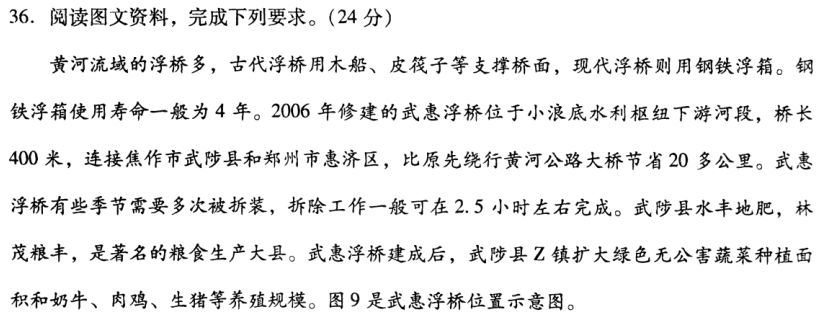 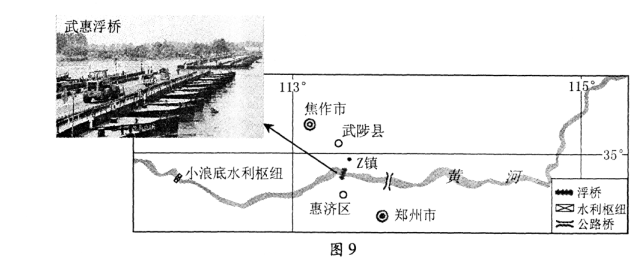 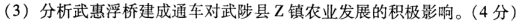 2．阅读图文资料，完成下列要求。（24分）（2018全国卷I）俄罗斯是世界重要的天然气开采和出口国。2017年12月8日，中俄能源合作重大项目——亚马尔液化天然气项目正式投产。该项目集天然气勘探开采、液化、运输、销售于一体，是中国提出“一带一路”倡议后实施的首个海外特大型项目。俄罗斯为该项目配建了港口。由于自然条件的限制，该项目采用模块化施工方式，即将生产线和相关建筑设计成一系列的模块，由全球多地工厂制造，然后运至项目施工现场拼装。模块体积大，重量大，最大的模块重量与艾菲尔铁塔相当。该项目以中国、日本等亚洲太平洋沿岸国家为主要目标市场。中方企业全方位参与设计和建造，数十家企业承揽了85%模块的建造。该项目超过60%的模块和零部件经白令海峡—北冰洋航线运至项目施工地。图9示意该项目的位置。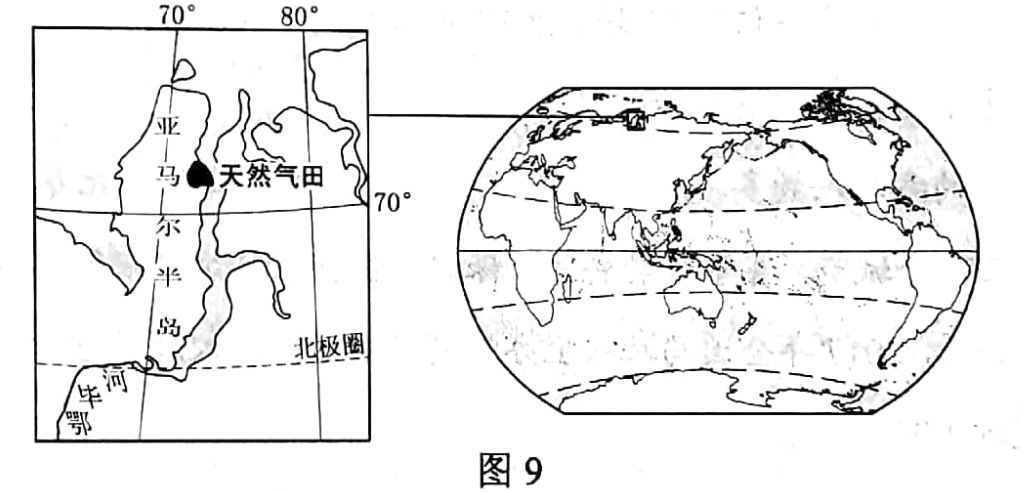 (1)简述俄罗斯配建港口对该项目及周边区域发展的经济价值。（8分） (2)说明采用模块化施工方式对该项目建设的益处。(6分)(3)分析开发白令海峡—北冰洋航线对提高该项目产品（液化天然气）市场竞争力的作用。（6分） 3．阅读图文资料，完成下列要求。（22分）（2017全国卷I）剑麻是一种热带经济作物，剑麻纤维韧性强，耐海水腐蚀，是制作船用缆绳、汽车内衬、光缆衬料等的上乘材料。非洲坦桑尼亚曾是世界最重要的剑麻生产国，被称为“剑麻王国”。自1999年，中国某公司在坦桑尼亚的基洛萨（位置见图5）附近投资兴建剑麻农场，并建设配套加工厂，所产剑麻纤维主要销往我国。该农场一期种植1000多公顷，雇佣当地长期和临时工超过1000人，预计2020年种植面积达3000公顷，年产剑麻纤维1万吨。该公司还帮助当地修建学校、卫生所等。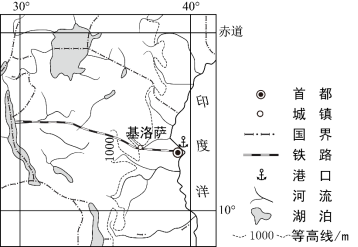 （3）简述当地从中国公司兴建剑麻农场中获得的利益。（6分）（中坦联系）4．阅读图文材料，完成下列要求。（24分） （2019泉州一模）文莱位于加里曼丹岛西北部，原油出口是主要经济支柱，近年来正努力实现经济的多元化。文莱领土被马来西亚分割成西部的本土和东部的淡布隆地区，淡布隆拥有众多世界级的自然保护区。两地民众的往来主要通过公路或乘坐小艇进行，均需过境马来西亚。2015年10月，文莱投巨资建设淡布隆跨海大桥（如图9）。大桥全长30千米，中国企业承建难度最大的CC4标段。该段大桥穿越了未开发的热带原始雨林和沼泽地区。为了达到桥梁设计方提出的苛刻环保要求，中企采用了创新的“全预制桥梁全程不落地施工技术”（又称“钓鱼法”）。所有的机械设备“零着陆”，不触碰地面。将在工厂预制好的桥梁部件运送至移动钢平台上，完成打桩、架梁安装等作业，这在世界范围内尚属首次。图10为桥梁建设景观。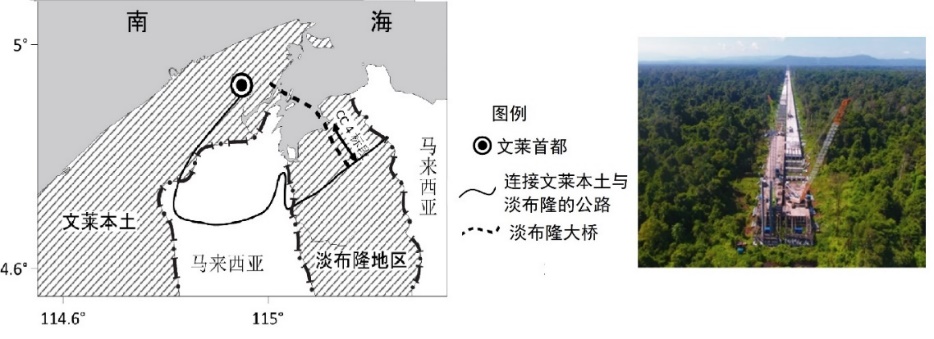 （4）简述该跨海大桥建成后对淡布隆区域发展的经济价值。（4分）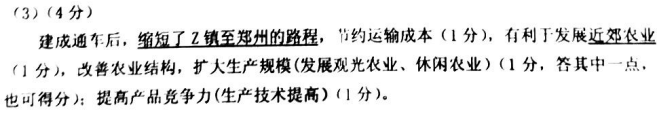 【答案】（1）对本项目的经济价值：（该项目）运输量巨大，保证该项目建设和运营，可以获得长期、稳定的经济收益。对周边区域发展的经济价值：为俄罗斯北冰洋沿岸地区及北冰洋上的经济活动提供基地；促进鄂毕河沿岸地区对外贸易的发展，为鄂毕河出海航运提供中转服务。(2)(该项目)工程量巨大,设计成不同模块,可以由不同地区的工厂同时生产,缩短工期;模块运至现场拼装,减少现场(恶劣自然条件下)施工的时间和难度。（3）中国、日本（太平洋西岸的亚洲国家）是其主要销售市场；开通白令海峡—北冰洋航线，（与苏伊士运河—大西洋航线相比，）大大缩减产品的运输距离和运输时间，降低运输成本，从而降低产品销售价格，提高其在全球天然气市场的竞争力。【答案】（3）增加就业，增加税收，促进基础（民生）设施建设和经济发展36．（24分）4.简述跨海大桥建成后对淡布隆区域发展的经济价值。（4分）连接本土与淡布隆地区，缩短两地往来时间，提高运输效率（减少运费、降低运输成本等）（2分）；利于淡布隆地区的经济（旅游业）开发，改变经济过于依赖原油生产的面貌（促进经济向多元化方向发展）（2分）。